HELLENIC REPUBLIC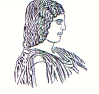 AGRICULTURAL UNIVERSITY OF ATHENSThe International & Public Relations Office,Address: 75 Iera Odos Str, GR- 118 55, Athens, GreeceInformation: Aliki-Fotini KyritsiTel. No: (+30) 210 5294845Fax: (+30) 210 5294820E-mail: public.relations@aua.gr							   									                         Athens, 16th of September 2021PRESS RELEASENOMINATION OF PROFESSOR PANAGIOTIS SKANDAMIS OF AGRICULTURAL UNIVERISTY OF ATHENSMr Panagiotis Skandamis, Professor of the Department of Food Science and Human Nutrition of the Agricultural University of Athens, received the Maurice Weber Laboratorian Award 2021 of the International Association for Food Protection (IAFP) sponsored by The Fred and Eliz.  This international award is given to Prof. Skandamis for his outstanding laboratory work and the recognition of his commitment to the development of innovative and practical analytical approaches for the benefit of food safety and reflects the brilliant scientific advancement of Prof. Skandamis and the international impact of his work.For more information: https://www.foodprotection.org/about/past-awardees/maurice-weber-laboratorian-award/?fbclid=IwAR39iJ48k_XzTu7Guyl2v6hPFiXQ0wYCVyKMC2lp-Z9I3kJweb6_M